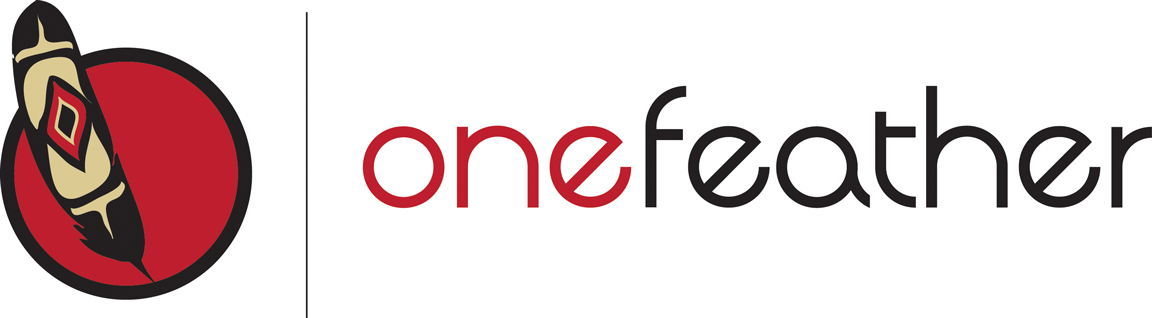 OneFeather Electronic Voting Process – Step by Step Guide for VotersStep 1:	Visit the OneFeather landing page (www.onefeather.ca/nations/yourfirstnation) to register with OneFeather and initiate the electronic voting process with your First Nation - check the Official Notice prepared by your First Nation for the correct website address.	Have your 10 Digit Status Card Number (Registry Number), Date of Birth and Personal Email ready. Click the red Register to Vote Button – enter your Registry Number and Date of Birth. Click the red Register button.Update your contact information and enter your personal email address – double check your email address to make sure it is correct.Click the red Register button.Step 2:	Watch your email…you will be sent an email with a confirmation link – click the verification link to confirm and activate your eligibility to vote electronically. (If you do not see the email within 5 minutes – check your junk email folder).	Watch your email for a second email following immediately from OneFeather.  This email will have your PIN (unique personal identification number) and a secure link to the voting event.Write down your PIN (always lower case)Click the link in the email to Vote!	Read the instruction pages – click Next when ready to proceed	Complete your identity verification - enter your PIN, Registry Number and Date of Birth.Confirm that you want to vote electronically – check the box!Click the red Verify My Identity box.Step 3:	Follow the voting instructions and make your Vote!	Confirm your Vote.	Share your voting experience and encourage other Members to vote.** The whole process will take 2-3 minutes to complete your electronic voting process **